他在穿着靴子的情况下可以做土净吗？هل له التيمم حال كونه لابسا خفا ؟[باللغة الصينية ]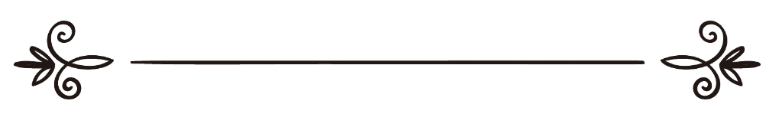 来源：伊斯兰问答网站مصدر : موقع الإسلام سؤال وجواب编审: 伊斯兰之家中文小组مراجعة: فريق اللغة الصينية بموقع دار الإسلام他在穿着靴子的情况下可以做土净吗？问：一个人做了土净，然后穿着他的靴子做礼拜，他的这种做法有错误吗？答：一切赞颂，全归真主。     第一：在没有水或者有病的情况下可以做土净。伊玛目脑威（愿主怜悯之）说：“如果在认真寻找之后没有找到水，教法允许做土净，证据就是《古兰经》、正确的圣训和伊斯兰民族的公决。无论是否确信在最后的时间里找到水都是一样的，无分彼此。这是我们的学派和所有学者的主张。”《总汇》(2 / 301)。欲了解更多内容，敬请参阅（40204）号问题的回答。 第二：如果一个人开始做土净，他不必脱掉鞋子，脱掉鞋子不是可嘉的行为（穆斯泰罕布），因为从根本上来说，土净与两脚没有任何关系。然后，如果他穿着鞋子做礼拜，这种做法是很好的，是正确的圣训肯定的行为，如果在清真寺的大殿之外、或者在其它的地方，穆斯林为了强调圣行，应该在有的时候这样做一做，按照圣训的说明，两只鞋子要干净，尤其是在洁净的情况下穿上鞋子。但是，在此必须要考虑这种做法是否对不知道它的合法性的人造成干扰；或者故意哗众取宠，引人注目；也不要穿着鞋子进入铺着地毯的清真寺，以免损伤地毯；或者有的人不理解他的这种行为，并让他们陷入迷惑和产生是非。欲了解更多内容，敬请参阅（20258）和（69793）号问题的回答。 真主至知！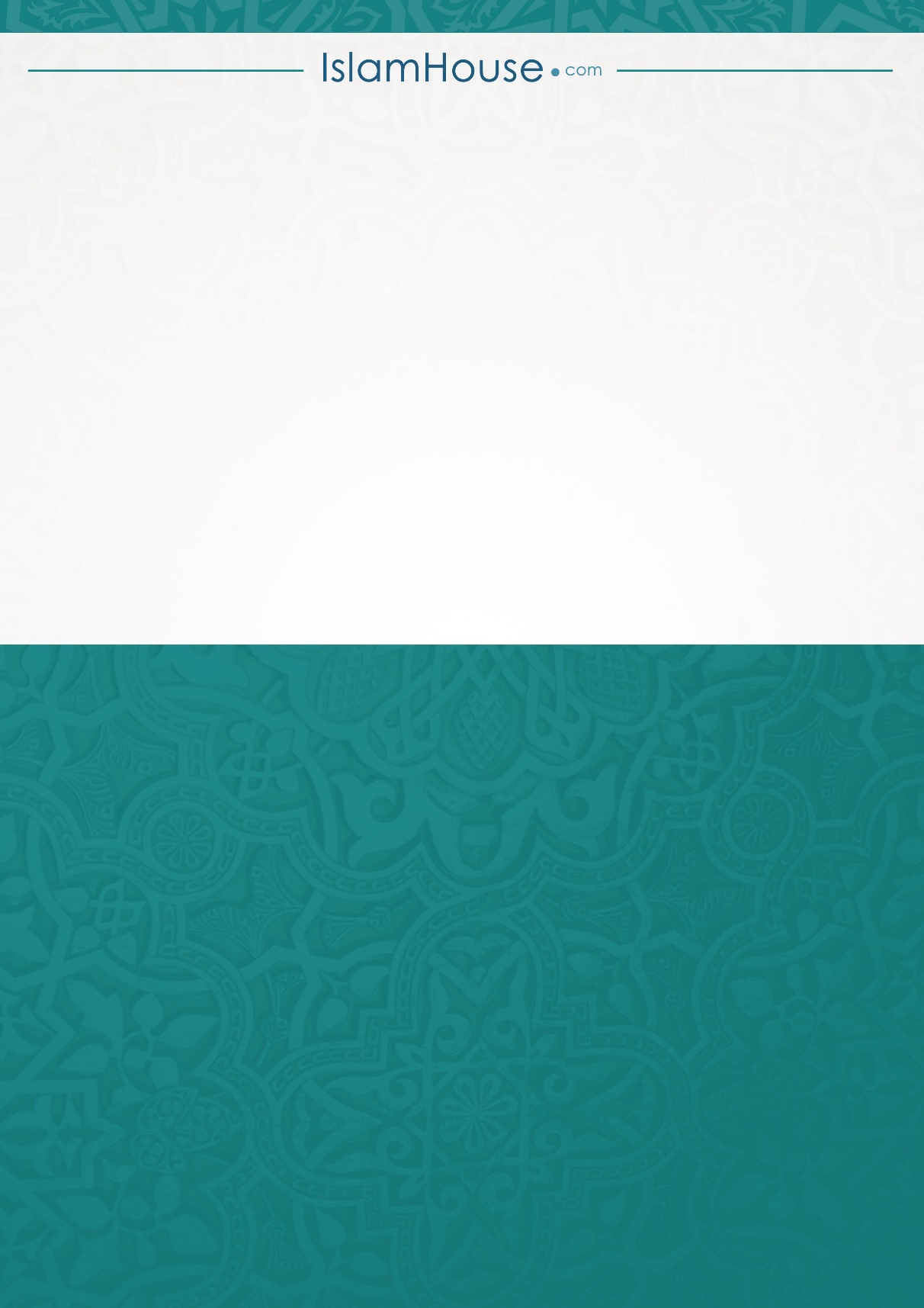 